Об утверждении Положения о порядке установления цен (тарифов) на услуги, предоставляемые муниципальными предприятиями и учреждениями Яльчикского муниципального округа Чувашской Республики и работы, выполняемые муниципальными предприятиями и учреждениями Яльчикского муниципального округа Чувашской Республики, размера платы за жилое помещение для нанимателей жилых помещений В соответствии с Жилищным кодексом Российской Федерации, Федеральным законом от 6 октября 2003 года № 131-ФЗ «Об общих принципах организации местного самоуправления в Российской Федерации», постановлением Правительства Российской Федерации от 13 августа 2006 года № 491 «Об утверждении Правил содержания общего имущества в многоквартирном доме и Правил изменения размера платы за содержание и ремонт жилого помещения в случае оказания услуг и выполнения работ по управлению, содержанию и ремонту общего имущества в многоквартирном доме ненадлежащего качества и (или) с перерывами, превышающими установленную продолжительность», руководствуясь п. 12 ч. 4 ст. 36 Устава Яльчикского муниципального округа Чувашской Республики, Собрание депутатов Яльчикского муниципального округа Чувашской Республики              р е ш и л о:1. Утвердить Положение о порядке установления цен (тарифов) на услуги, предоставляемые муниципальными предприятиями и учреждениями Яльчикского муниципального округа Чувашской Республики и работы, выполняемые муниципальными предприятиями и учреждениями Яльчикского муниципального округа Чувашской Республики, размера платы за жилое помещение для нанимателей жилых помещений согласно приложению к настоящему решению. 2. Настоящее решение вступает в силу после официального опубликования.Председатель Собрания депутатовЯльчикского муниципального округаЧувашской Республики                                                                                В.В. СядуковУтвержденорешением Собрания депутатовЯльчикского муниципального округаЧувашской Республикиот 06.02.2024 г. №1/4-с(приложение)ПОЛОЖЕНИЕО ПОРЯДКЕ УСТАНОВЛЕНИЯ ЦЕН (ТАРИФОВ) НА УСЛУГИ,ПРЕДОСТАВЛЯЕМЫЕ МУНИЦИПАЛЬНЫМИ ПРЕДПРИЯТИЯМИ И УЧРЕЖДЕНИЯМИ ЯЛЬЧИКСКОГО МУНИЦИПАЛЬНОГО ОКРУГА ЧУВАШСКОЙ РЕСПУБЛИКИ И РАБОТЫ, ВЫПОЛНЯЕМЫЕ МУНИЦИПАЛЬНЫМИ ПРЕДПРИЯТИЯМИ И УЧРЕЖДЕНИЯМИ ЯЛЬЧИКСКОГО МУНИЦИПАЛЬНОГО ОКРУГА ЧУВАШСКОЙ РЕСПУБЛИКИ, РАЗМЕРА ПЛАТЫ ЗА ЖИЛОЕ ПОМЕЩЕНИЕ ДЛЯ НАНИМАТЕЛЕЙ ЖИЛЫХ ПОМЕЩЕНИЙI. Общие положения1.1. Настоящее Положение о порядке установления цен (тарифов) на услуги, предоставляемые муниципальными предприятиями и учреждениями Яльчикского муниципального округа Чувашской Республики и работы, выполняемые муниципальными предприятиями и учреждениями Яльчикского муниципального округа Чувашской Республики, размера платы за жилое помещение для нанимателей жилых помещений (далее - Положение) разработано в соответствии с Жилищным кодексом Российской Федерации, Федеральным законом от 6 октября 2003 года                № 131-ФЗ «Об общих принципах организации местного самоуправления в Российской Федерации», постановлением Правительства Российской Федерации от 13 августа 2006 года № 491 «Об утверждении Правил содержания общего имущества в многоквартирном доме и Правил изменения размера платы за содержание и ремонт жилого помещения в случае оказания услуг и выполнения работ по управлению, содержанию и ремонту общего имущества в многоквартирном доме ненадлежащего качества и (или) с перерывами, превышающими установленную продолжительность», и определяет экономические, организационные и правовые основы установления цен (тарифов) на услуги, предоставляемые муниципальными предприятиями и учреждениями Яльчикского муниципального округа Чувашской Республики и работы, выполняемые муниципальными предприятиями и учреждениями Яльчикского муниципального округа Чувашской Республики, размера платы за жилое помещение для нанимателей жилых помещений, занимаемых по договорам социального найма или договорам найма жилого помещения муниципального жилищного фонда (далее - цены (тарифы).II. Цели и принципы установления цен (тарифов)2.1. Установление цен (тарифов), предусмотренное настоящим Положением, осуществляется в целях:1) проведения единой ценовой и тарифной политики на территории Яльчикского муниципального округа Чувашской Республики (далее - Яльчикского МО) при предоставлении услуг муниципальными предприятиями и учреждениями Яльчикского МО;2) защиты экономических интересов муниципальных предприятий и учреждений Яльчикского МО, жилищных предприятий, обеспечения условий для эффективной деятельности и оптимального развития;3) защиты экономических интересов потребителей услуг от необоснованного повышения цен и тарифов, недопущения нарушений предприятиями и учреждениями требований действующего законодательства в области ценообразования;4) эффективного использования средств бюджета Яльчикского МО при предоставлении услуг, финансируемых из бюджета Яльчикского МО;5) совершенствования системы установления цен (тарифов);6) содействия в создании благоприятных условий для привлечения инвестиций в муниципальные предприятия и учреждения Яльчикского МО.2.2. При установлении цен (тарифов) должны соблюдаться следующие основные принципы:1) достижение баланса интересов поставщиков и потребителей услуг;2) обеспечение доходности муниципальных предприятий и учреждений Яльчикского МО, жилищных предприятий, позволяющей финансировать восстановление, модернизацию и развитие основных фондов, а также социальное развитие;3) реализация услуг муниципальными предприятиями и учреждениями Яльчикского МО по ценам (тарифам), установленным органом местного самоуправления Яльчикского МО;4) открытость, доступность для потребителей и общественности информации по установлению цен (тарифов) на услуги;5) обеспечение экономической обоснованности затрат муниципальных предприятий и учреждений Яльчикского МО по всему технологическому процессу предоставления услуг потребителям.III. Обоснование цен (тарифов)3.1. Обоснованными признаются цены (тарифы), обеспечивающие компенсацию экономически обоснованных расходов и получение прибыли предприятием или учреждением.3.2. Под экономически обоснованными расходами понимаются экономически оправданные затраты, выраженные в денежной форме и подтвержденные документами, оформленные в соответствии с законодательством.3.3. Экономически обоснованные расходы формируются в соответствии с требованиями действующего законодательства.3.4. Расходы в зависимости от характера и направления деятельности муниципальных предприятий и учреждений Яльчикского МО должны предусматривать:1) расходы, связанные с предоставлением услуг, включающие в себя материальные расходы, расходы на оплату труда, амортизационные отчисления, расходы на ремонт основных фондов, оплату налогов и сборов, начисленных в соответствии с действующим законодательством, расходы на обязательное страхование, прочие расходы;2) внереализационные расходы, включающие в себя расходы по содержанию переданного в аренду имущества, расходы на услуги банков, судебные издержки, расходы на проведение работ по мобилизационной подготовке, другие обоснованные расходы в соответствии с нормами действующего законодательства.3.5. Необоснованные расходы не подлежат включению в расчеты регулируемых цен (тарифов).IV. Перечень услуг, на которые установление цен (тарифов)осуществляется органом местного самоуправленияЯльчикского МОВ соответствии с настоящим Положением органы местного самоуправления Яльчикского МО устанавливают:4.1. Цены (тарифы) на услуги, предоставляемые муниципальными предприятиями и учреждениями Яльчикского МО и работы, выполняемые муниципальными предприятиями и учреждениями Яльчикского МО:4.1.1. Цены (тарифы) на дополнительные образовательные услуги.4.1.2. Цены (тарифы) на культурно-просветительские и развлекательные услуги.4.1.3. Цены (тарифы) на спортивно-оздоровительные услуги.4.1.4. Цены (тарифы) на услуги по оформлению средств наружной рекламы и информации.4.1.5. Цены (тарифы) на ритуальные услуги, предоставляемые согласно гарантированному перечню услуг по погребению.4.1.6. Цены (тарифы) на услуги по содержанию объектов внешнего благоустройства, инженерных сооружений, озеленению и санитарной очистке Яльчикского МО.4.1.7. Стоимость предоставления услуг общественного питания учащихся в общеобразовательных школах.4.1.8. Цены (тарифы) на услуги и работы, предоставляемые и выполняемые в соответствии с учредительными документами муниципальных предприятий и учреждений Яльчикского МО, которые в соответствии с действующим законодательством подлежат регулированию органами местного самоуправления.4.2. Размер платы за пользование жилым помещением (плата за наем) для нанимателей жилых помещений, занимаемых по договорам социального найма и договорам найма жилого помещения муниципального жилищного фонда.4.3. Размер платы за содержание и ремонт жилого помещения для нанимателей жилых помещений, занимаемых по договорам социального найма и договорам найма жилого помещения муниципального жилищного фонда, для собственников помещений, которые не приняли решение о выборе способа управления многоквартирным домом, или если принятое решение о выборе способа управления этим домом не было реализовано.4.4. Размер платы за содержание жилого помещения для собственников жилых помещений, если собственники помещений в многоквартирном доме на их общем собрании не приняли решение об установлении размера платы за содержание жилого помещения.4.5. От начисления пеней в случае несвоевременного и (или) неполного внесения платы за жилое помещение освобождаются:1) граждане Российской Федерации (далее - граждане), призванные на военную службу по мобилизации, - на период прохождения ими военной службы;2) граждане, проходящие военную службу в Вооруженных Силах Российской Федерации по контракту, граждане, проходящие военную службу (службу) в войсках национальной гвардии Российской Федерации, в воинских формированиях и органах, указанных в пункте 6 статьи 1 Федерального закона от 31 мая 1996 года № 61-ФЗ «Об обороне», при условии их участия в специальной военной операции на территориях Украины, Донецкой Народной Республики, Луганской Народной Республики, Херсонской области и Запорожской области - на период их участия в специальной военной операции;3) граждане, заключившие контракт о добровольном содействии в выполнении задач, возложенных на Вооруженные Силы Российской Федерации, в период мобилизации, в период действия военного положения, в военное время, при возникновении вооруженных конфликтов, при проведении контртеррористических операций, а также при использовании Вооруженных Сил Российской Федерации за пределами территории Российской Федерации, - на период действия указанного контракта;4) граждане, проходящие военную службу в пограничных органах федеральной службы безопасности и выполняющие (выполнявшие) задачи по отражению вооруженного вторжения на территорию Российской Федерации, выполняющие (выполнявшие) задачи в ходе вооруженной провокации на Государственной границе Российской Федерации и приграничных территориях субъектов Российской Федерации, прилегающих к районам проведения специальной военной операции на территориях Украины, Донецкой Народной Республики, Луганской Народной Республики, Запорожской области и Херсонской области, а также обеспечивающие (обеспечивавшие) проведение специальной военной операции на указанных приграничных территориях субъектов Российской Федерации, проходящие военную службу (службу) в войсках национальной гвардии Российской Федерации и оказывающие (оказывавшие) содействие пограничным органам федеральной службы безопасности по отражению вооруженного вторжения на территорию Российской Федерации, а также в ходе вооруженной провокации на Государственной границе Российской Федерации и приграничных территориях субъектов Российской Федерации, прилегающих к районам проведения специальной военной операции на территориях Украины, Донецкой Народной Республики, Луганской Народной Республики, Запорожской области и Херсонской области, - на период выполнения ими указанных задач;5) совместно проживающие с гражданами, указанными в пунктах 1 - 4 настоящей части, супруги, дети, родители, а также другие родственники, нетрудоспособные иждивенцы и иные граждане, признанные членами семьи (далее - члены семей граждан, указанных в пунктах 1 - 4 настоящей части), - на период, установленный для граждан, указанных в пунктах 1 - 4 настоящей части.Указанные меры социальной поддержки предоставляются на периоды и гражданам, указанным в пунктах 1 - 5 части 1 настоящего пункта, независимо от того, кто из них является нанимателем (собственником) жилого помещения, независимо от места их регистрации по месту жительства и (или) месту пребывания, а также независимо от вида жилищного фонда и распространяются только на одно жилое помещение (по выбору граждан, указанных в пунктах 1 - 5 части 1 настоящего пункта).V. Полномочия органов местного самоуправленияЯльчикского МО в области установления цен (тарифов)5.1. Установление цен (тарифов) на услуги, предоставляемые муниципальными предприятиями и учреждениями Яльчикского МО и работы, выполняемые муниципальными предприятиями и учреждениями Яльчикского МО, размера платы за жилое помещение для нанимателей жилых помещений, размера платы за содержание жилого помещения для собственников жилых помещений, если собственники помещений в многоквартирном доме на их общем собрании не приняли решение об установлении размера платы за содержание жилого помещения, осуществляется администрацией Яльчикского МО.5.2. Администрация Яльчикского МО осуществляет следующие полномочия:1) осуществляет расчет цен (тарифов) на услуги, предоставляемые муниципальными предприятиями и учреждениями Яльчикского МО и работы, выполняемые муниципальными предприятиями и учреждениями Яльчикского МО;2) устанавливает цены (тарифы) на услуги, предоставляемые муниципальными предприятиями и учреждениями Яльчикского МО и работы, выполняемые муниципальными предприятиями и учреждениями Яльчикского МО, в соответствии с настоящим Положением;3) осуществляет расчет и устанавливает размер платы за жилое помещение для нанимателей жилых помещений в соответствии с настоящим Положением;4) устанавливает размер платы за содержание жилого помещения для собственников жилых помещений, если собственники помещений в многоквартирном доме на их общем собрании не приняли решение об установлении размера платы за содержание жилого помещения, в соответствии с Порядком, утверждаемым постановлением администрации Яльчикского МО;5) создает комиссию по рассмотрению цен (тарифов) на услуги, предоставляемые муниципальными предприятиями и учреждениями Яльчикского МО и работы, выполняемые муниципальными предприятиями и учреждениями Яльчикского МО, размера платы за жилое помещение для нанимателей жилых помещений (далее - Комиссия). Состав и порядок работы Комиссии утверждается постановлением главы Яльчикского МО. В состав Комиссии в обязательном порядке должны входить председатели постоянных комиссий Собрания депутатов Яльчикского МО;6) определяет метод регулирования цен (тарифов) на услуги, предоставляемые муниципальными предприятиями и учреждениями Яльчикского МО и работы, выполняемые муниципальными предприятиями и учреждениями Яльчикского МО - установление фиксированных или предельных цен (тарифов);7) привлекает, в случае необходимости, соответствующие организации для проведения экспертизы обоснованности цен (тарифов);8) осуществляет контроль за правильностью применения установленных цен (тарифов).VI. Порядок формирования и установления цен (тарифов)6.1. Предложения по установлению цен (тарифов) на услуги, предоставляемые муниципальными предприятиями и учреждениями Яльчикского МО и работы, выполняемые муниципальными предприятиями и учреждениями Яльчикского МО, готовит соответствующее отраслевое структурное подразделение администрации Яльчикского МО или муниципальное предприятие и учреждение Яльчикского МО.6.2. Предложения по установлению размера платы за жилое помещение для нанимателей жилых помещений готовит Управление по благоустройству и развитию территорий администрации Яльчикского МО (далее - Управление по благоустройству).6.3. Предложения по ценам (тарифам) направляются в отдел экономики, имущественных, земельных отношений и инвестиционной деятельности администрации Яльчикского МО (далее - Отдел экономики). Отдел экономики рассматривает расчеты и готовит экспертное заключение расчета экономически обоснованных цен (тарифов) в течение пятнадцати дней со дня поступления документов.В случае если предложения по ценам (тарифам) на услуги и работы не соответствуют требованиям, указанным в п. 6.4 настоящего Положения, Отдел экономики в течение десяти рабочих дней запрашивает необходимые документы. В случае не предоставления запрашиваемых документов в течение пятнадцати дней с момента официального запроса, ранее предоставленные документы возвращаются заявителю без рассмотрения с обоснованием причин отказа в рассмотрении. При этом срок рассмотрения предложения по ценам (тарифам) на услуги, работы переносится с учетом даты предоставления документов.6.4. Предложения по ценам (тарифам) на услуги, предоставляемые муниципальными предприятиями и учреждениями Яльчикского МО и работы, выполняемые муниципальными предприятиями и учреждениями Яльчикского МО, должны содержать следующую информацию в разрезе каждого предприятия или учреждения:1) расчет обоснованности определения объемов услуг в натуральном выражении;2) расчет экономической обоснованности цен (тарифов) с расшифровкой всех статей затрат, включенных в калькуляцию;3) анализ финансово-хозяйственной деятельности муниципальных предприятий и учреждений Яльчикского МО по регулируемому виду деятельности за предыдущие 3 года.6.5. Предложения по размеру платы за жилое помещение для нанимателей жилых помещений должны содержать следующую информацию:1) анализ финансово-хозяйственной деятельности предприятий, оказывающих услуги по содержанию и ремонту муниципального жилищного фонда, за предыдущие 3 года;2) анализ состояния муниципального жилищного фонда;3) предполагаемый объем работ по содержанию и ремонту муниципального жилищного фонда;4) оценку финансовой устойчивости и ликвидности предприятий, оказывающих услуги по содержанию и ремонту муниципального жилищного фонда;5) оценку доходности предприятий, оказывающих услуги по содержанию и ремонту муниципального жилищного фонда;6) расчет экономического обоснования размера платы с расшифровкой всех статей затрат, включенных в калькуляцию.6.6. Предложения по установлению цен (тарифов) на услуги и работы, размера платы за жилое помещение для нанимателей жилых помещений выносятся на рассмотрение членам Комиссии, в течение пяти рабочих дней после подготовки экспертного заключения расчета экономически обоснованных цен (тарифов) на услуги и работы, размера платы за жилое помещение для нанимателей жилых помещений. Комиссия в течение пяти рабочих дней рассматривает и принимает положительное либо отрицательное решение.6.7. Заключение об экономическом обосновании цен (тарифов) должно содержать следующую информацию:1) экономическое обоснование цен (тарифов) на услуги с изложением факторов, влияющих на их изменение;2) анализ динамики цен (тарифов) на услуги за предыдущие 3 года.6.8. При вынесении Комиссией положительного решения об установлении цен (тарифов) на услуги, предоставляемые муниципальными предприятиями и учреждениями Яльчикского МО и работы, выполняемые муниципальными предприятиями и учреждениями Яльчикского МО, муниципальное предприятие или учреждение, либо соответствующее структурное подразделение администрации Яльчикского МО в течение десяти дней готовит проект постановления главы Яльчикского МО об установлении цен (тарифов) на услуги, предоставляемые муниципальными предприятиями и учреждениями Яльчикского МО и работы, выполняемые муниципальными предприятиями и учреждениями Яльчикского МО, и передает его на согласование в Отдел экономики, после чего проект постановления согласовывается с должностными лицами, включенными в список согласования.6.9. При вынесении Комиссией положительного решения об установлении размера платы за жилое помещение для нанимателей жилых помещений Управление по благоустройству готовит проект постановления главы Яльчикского МО об установлении размера платы за жилое помещение для нанимателей жилых помещений и передает его на согласование в Отдел экономики, после чего проект постановления согласовывается с должностными лицами, включенными в список согласования.6.10. При вынесении Комиссией отрицательного решения об установлении цен (тарифов) муниципальному предприятию или учреждению Яльчикского МО, либо структурному подразделению администрации Яльчикского МО выдается протокол заседания Комиссии. Заявитель имеет право на повторное обращение.Основанием для отказа в установлении (изменении) цен (тарифов) на продукцию и услуги является:несоответствие предоставленного комплекта документов требованиям настоящего Положения;выявление недостоверной информации, предоставленной для обоснования цен (тарифов);осуществление расчета себестоимости оказания услуг, производства продукции с нарушением требований нормативно-правовых актов Российской Федерации и настоящего Положения;отсутствие обоснованных расходов для установления цен (тарифов).6.11. Глава Яльчикского МО своим постановлением устанавливает цены (тарифы) на услуги, предоставляемые муниципальными предприятиями и учреждениями Яльчикского МО и работы, выполняемые муниципальными предприятиями и учреждениями Яльчикского МО, размер платы за жилое помещение для нанимателей жилых помещений.6.12. Период действия цен (тарифов) на услуги, предоставляемые муниципальными предприятиями и учреждениями Яльчикского МО и работы, выполняемые муниципальными предприятиями и учреждениями Яльчикского МО, размера платы за жилое помещение для нанимателей жилых помещений не может быть менее одного года.6.13. Основаниями для досрочного пересмотра установленных цен (тарифов) на услуги, предоставляемые муниципальными предприятиями и учреждениями Яльчикского МО и работы, выполняемые муниципальными предприятиями и учреждениями Яльчикского МО, являются:1) рост инфляции, превышающий уровень, учитываемый при утверждении цен (тарифов);2) изменений тарифов на топливно-энергетические ресурсы, превышающие размеры, установленные действующим законодательством;3) создание новых муниципальных предприятий и учреждений в соответствующей сфере услуг (работ);4) результаты проверки финансово-хозяйственной деятельности муниципальных предприятий и учреждений;5) изменение, уточнение показателей планов финансово-хозяйственной деятельности муниципальных предприятий;6) изменение нормативных правовых актов по вопросам установления тарифов.6.14. Решение о досрочном пересмотре установленных цен (тарифов) на услуги, предоставляемые муниципальными предприятиями и учреждениями Яльчикского МО и работы, выполняемые муниципальными предприятиями и учреждениями Яльчикского МО, по основаниям, указанным в пункте 6.13 настоящего Положения, принимается Комиссией.VII. Прочие условия7.1. Дела о нарушении порядка ценообразования, связанного с завышением или занижением установленных цен (тарифов), рассматривает Комиссия.7.2. Руководители муниципальных предприятий и учреждений Яльчикского МО несут установленную действующим законодательством ответственность за применение не утвержденных администрацией Яльчикского МО цен (тарифов) на услуги, оказываемые муниципальными предприятиями и учреждениями Яльчикского МО.7.3. Решение Собрания депутатов Яльчикского МО об установлении цен (тарифов) может быть оспорено в судебном порядке.            Чёваш РеспубликиЕлч.кмуниципаллёокруг.ндепутатсенПухёв.ЙЫШЁНУ2024 =? феврал.н 06-м.ш. № 1/4-с    Елч.к ял.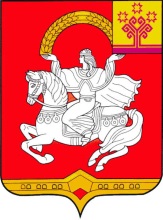 Чувашская  РеспубликаСобрание депутатов Яльчикскогомуниципального округаРЕШЕНИЕ       « 06 »  февраля 2024 г. № 1/4-с    село Яльчики